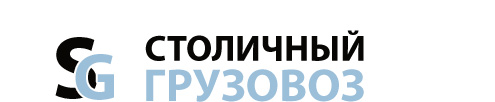 Тарифы на перевозку грузов из Москвы и Мо, по РоссииТариф формируется из расчета:- километраж между пунктом А и В, помноженный на стоимость километра движения выбранного автомобиля за пределами МКАД. Стоит учесть, что километраж оплачивается в оба конца.- Плюс 2 минимальных тарифа, выбранного автомобиля, Первый на движение по городу и погрузку в пункте А.Второй на движение по городу и разгрузке в пункте Б.Рассмотрим на примере: Расстояние от Москвы до Владимира 180 км.При перевозке груза на автомобиле Хендэ Портер, движение за пределами МКАД составляет 20 руб./км.А его минимальный тариф по городу составляет 3500 руб.Следовательно: 180х2х20=7200 руб.7200+(3500х2) =14200 руб. 14200 руб. – Это стоимость перевозки груза из Москвы во Владимир.Всё просто, никаких сложных комбинаций и скрытых комиссий.Дополнительно Вы всегда сможете воспользоваться услугами:- Погрузки-разгрузки и такелажа.- Экспедирования груза.- Страхования груза.Таблица примерных расстояний между Москвой и городами РФ.Для получения дополнительной информации по всем интересующим вопросам Вы можете обратиться:Позвонив по телефону: 8 (965) 287-36-36Написав нам: gruzovoz77@gmail.comГорода Подмосковьярасстояние км.Города Россиирасстояние км.Балашиха8Архангельск1234Бронницы41Астрахань1391Видное5Барнаул3430Волоколамск94Белгород650Воскресенск76Брянск364Дмитров48Великий Новгород606Домодедово15Владимир180Долгопрудный6Волгоград966Дубна98Вологда497Егорьевск100Воронеж489Железнодорожный12Екатеринбург1903Жуковский23Иркутск5039Зарайск137Йошкар-Ола862Звенигород41Казань799Истра35Калининград1218Клин66Краснодар1539Коломна91Красноярск3990Красногорск4Курск536Лобня14Кызыл4785Луховицы112Липецк508Лыткарино12Махачкала1906Люберцы2Мурманск2039Можайск89Нижний Новгород406Наро-Фоминск57Новосибирск3201Ногинск37Омск2489Одинцово5Оренбург1478Орехово-Зуево78Орёл359Павл. Посад58Пенза618Подольск16Пермь1522Пушкино19Псков689Раменское28Ростов-на-Дону1060Реутов0Рязань175Руза87Самара1051Сер. Пруды153Санкт-Петербург679Сергиев Посад55Саранск642Серпухов73Саратов838Солнечногорск44Смоленск378Ступино88Тверь178Троицк18Томск3500Фрязино27Тула193Химки3Тюмень2168Чехов50Ульяновск890Шатура138Уфа1318Шаховская122Ханты-Мансийск2759Щёлково19Челябинск1704Щербинка18Чита6152Электросталь42Ярославль248